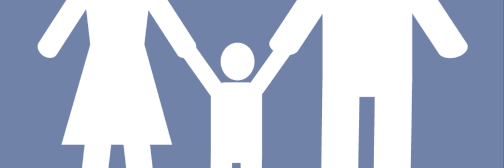 Provide an update on the project’s fiscal efforts with respect to administering the project as outlined in the grant proposal by addressing the following questions specific to the reporting quarter identified above.Expenditure and Match Status: Grant AdministrationSection 2 lists the goals and objectives developed by the grantee and provided to the BSCC. There are three (3) questions for each goal/objective listed. Provide responses specific to this reporting quarter below.Case studies are often the most compelling evidence of the value of a program.  With this in mind, provide a brief description of a client enrolled in your project (e.g., age, gender, race, system-involvement history, etc.), challenges with engaging and/or serving the client, and how the project is positively impacting him/her and their family.  Do not identify participant by name.Board of State & Community CorrectionsProud Parenting Grant ProgramQuarterly Progress Report – Part AGrantee:  Neutral GroundBSCC Grant Award Number:  562-18Project Title:  Father to FatherDate:       Prepared by:       Phone:       Title:       Email:      Year 2 Reporting Quarters (check applicable reporting quarter)Year 2 Reporting Quarters (check applicable reporting quarter)Year 2 Reporting Quarters (check applicable reporting quarter)Year 2 Reporting Quarters (check applicable reporting quarter) Quarter 9July 1-September 30, 2020Due: November 15, 2020 Quarter 10October 1-Dec. 31, 2020Due: February 15, 2021 Quarter 11January 1-March 31, 2021Due: May 15, 2021 Quarter 12April 1-June 30, 2021Due: August 15, 2021SECTION 1: GENERAL PROJECT OVERVIEWProud Parenting Full 3-Year Award Amount - $313,125 Proud Parenting Full 3-Year Award Amount - $313,125 Amount Invoiced-to-Date (Sum of Quarterly Invoices-to-Date)$      Percent of Award Invoiced to Date       (Amount above ÷ Total Award Amount)     %In relation to the full 3-Year grant budget, are your Proud Parenting Grant Project funds being expended as planned and on schedule?  Yes  NoIf no, explain why and provide an expenditure plan(s) to remedy the expenditure status.If no, explain why and provide an expenditure plan(s) to remedy the expenditure status.3-Year In-Kind Match Obligation - $52,500 and Percentage to Grant Award – 16.8%3-Year In-Kind Match Obligation - $52,500 and Percentage to Grant Award – 16.8%In-Kind Match Amount Claimed-to-Date (Sum of Quarterly Invoices-to-Date)$      Percent of In-Kind Match Recorded-to-Date       (In-Kind Match Amount Above ÷ Obligated In-Kind Match Amount)     %In relation to the overall Grant In-Kind Match requirement, are local In-Kind Match dollars being contributed/leveraged as planned and on schedule?  Yes  NoIf no, explain why and provide an In-Kind Match contribution plan(s) to remedy the match status, making sure contractually obligated In-Kind Matching funds are provided for within the 3-Year grant period.If no, explain why and provide an In-Kind Match contribution plan(s) to remedy the match status, making sure contractually obligated In-Kind Matching funds are provided for within the 3-Year grant period.Describe any new project activities that have been implemented this reporting period. Please note if the new activities are specifically related to new/ongoing issues with the coronavirus pandemic. Describe any new project activities that have been implemented this reporting period. Please note if the new activities are specifically related to new/ongoing issues with the coronavirus pandemic. Report any problems/delays the project has encountered during this reporting period. Please note if the new activities are specifically related to new/ongoing issues with the coronavirus pandemic.Report any problems/delays the project has encountered during this reporting period. Please note if the new activities are specifically related to new/ongoing issues with the coronavirus pandemic.What specific activities have you not been able to accomplish thus far with these grant funds (from your original proposed vision) that you are hoping to complete in Year 3?What specific activities have you not been able to accomplish thus far with these grant funds (from your original proposed vision) that you are hoping to complete in Year 3?Provide any changes that are being proposed/considered to improve the program within the next reporting period. (Note: some proposed changes may require the submission and approval of a formal modification.) Please specify if these changes are directly associated with the coronavirus pandemic.Provide any changes that are being proposed/considered to improve the program within the next reporting period. (Note: some proposed changes may require the submission and approval of a formal modification.) Please specify if these changes are directly associated with the coronavirus pandemic.Describe how the project is progressing toward sustaining your Proud Parenting Program once the term of the grant expires. Provide any policies, procedures, or activities that have been institutionalized to assist in this effort. Describe how the project is progressing toward sustaining your Proud Parenting Program once the term of the grant expires. Provide any policies, procedures, or activities that have been institutionalized to assist in this effort. Does your project need any technical assistance or resources from the BSCC?  Yes  NoIf yes, describe the nature of the request and any details that will assist the BSCC in providing the assistance.If yes, describe the nature of the request and any details that will assist the BSCC in providing the assistance.Other comments, observation, and/or project notables you would like the share?Other comments, observation, and/or project notables you would like the share?SECTION 2: IDENTIFIED GOALS AND OBJECTIVESGoal 1: Instill a sense of responsibility of the teen fathers towards taking care of and contributing to the well-being of their children and family.Objectives: 	1a: 95% of participants will spend time with their child at least 10 hours/week.1b: 95% of participants will provide resources such as income, food, medicine, clothing, etc. to their child.1c: 95% of participants will be actively involved with life skills training which in turn will give them the tools that will be needed.Describe progress towards the stated goal and objectives during the reporting period.Describe any challenges towards the stated goal and objectives during the reporting period.If applicable, what steps were implemented to address challenges.Goal 2: Promote the development of the father-child bond.Objectives: 	2a: 95% of participants will be partnered with fathers who have overcome similar struggles.2b: 95% of participants will understand the importance of establishing relationships with their children and their mothers.3c: 95% of participants will engage in bonding activities at least 2 times per month with their children.Describe progress towards the stated goal and objectives during the reporting period.Describe any challenges towards the stated goal and objectives during the reporting period.If applicable, what steps were implemented to address challenges.Goal 3: Increase the likelihood that participants will stay out of the justice system.Objectives: 	3a: 95% of participants will stay in school.3b: 95% of participants will seek and secure employment.3c: 95% of participants will engage in career specific training and courses (e.g., California Technical Education, Vocational Training, ROP, etc.).3d: The recidivism rate of participants will drop by 50%Describe progress towards the stated goal and objectives during the reporting period.Describe any challenges towards the stated goal and objectives during the reporting period.If applicable, what steps were implemented to address challenges.Has your project identified any initial findings/data trends you would like to share?    Yes  NoIf yes, briefly describe those initial findings and/or trends, and if you have used the information to adjust the project or make more informed decisions regarding project administration.If yes, briefly describe those initial findings and/or trends, and if you have used the information to adjust the project or make more informed decisions regarding project administration.SECTION 3: CASE STUDY/ANECDOTAL PARTICIPANT INFORMATION SUBMITTAL INFORMATIONPlease submit both Progress Report Part A & Part B via email to: PP_Grants@bscc.ca.govIf you have any questions, please contactHelene Zentner at helene.zentner@bscc.ca.gov orMichelle Killian at michelle.killian@bscc.ca.gov orThrough the PPGP Grant inbox at PP_Grants@bscc.ca.gov~ Thank you ~